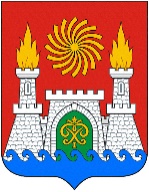 СОБРАНИЕ ДЕПУТАТОВ ВНУТРИГОРОДСКОГО РАЙОНА«ЛЕНИНСКИЙ РАЙОН» ГОРОДА МАХАЧКАЛАРЕШЕНИЕ«7» октября 2021 г.                                                                                                                №8-3Об утверждении Порядкапринятия решения о применении к депутату, члену выборного органа местного самоуправления, выборному должностному лицу местного самоуправления мер ответственностиВ соответствии с Федеральными законами от 6 октября 2003 года № 131-ФЗ «Об общих принципах организации местного самоуправления в Российской Федерации», от 25 декабря 2008 года № 273-ФЗ «О противодействии коррупции», законом Республики Дагестан от 13 июля 2020 года № 35 «О порядке применения к депутату, члену выборного органа местного самоуправления, выборному должностному лицу местного самоуправления Республики Дагестан мер ответственности и о внесении изменения в статью 11 Закона Республики Дагестан «О порядке представления гражданами, претендующими на замещение муниципальной должности в Республике Дагестан, должности главы администрации муниципального образования Республики Дагестан по контракту, и лицами, замещающими указанные должности, сведений о доходах, расходах, об имуществе и обязательствах имущественного характера и осуществления проверки достоверности и полноты указанных сведений», Уставом внутригородского района «Ленинский  район» города Махачкалы Собрание депутатов внутригородского района «Ленинский  район» города МахачкалыР Е Ш А Е Т:1. Утвердить прилагаемый Порядок принятия решения о применении к депутату, члену выборного органа местного самоуправления, выборному должностному лицу местного самоуправления мер ответственности (прилагается). 2. Настоящее Решение вступает в силу со дня его официального опубликования. Глава внутригородского района «Ленинский район» г. Махачкала                                             М. Алхасов Председатель Собрания депутатов внутригородского района «Ленинский район» г. Махачкала                                              С. АнатоваУтвержденРешением Собраниядепутатов внутригородскогорайона «Ленинский район»г. Махачкалаот «__» сентября 2021 г. №8-3Порядокпринятия решения о применении к депутату, члену выборного органа местного самоуправления, выборному должностному лицу местного самоуправления мер ответственностиОбщие положения1.1. Настоящий Порядок в соответствии с частью 7.3-2 статьи 40 Федерального закона от 6 октября 2003 года № 131-ФЗ «Об общих принципах организации местного самоуправления в Российской Федерации», Федеральным законом от 25 декабря 2008 года № 273-ФЗ «О противодействии коррупции», Законом Республики Дагестан от 13 июля 2020 года № 35 «О порядке применения к депутату, члену выборного органа местного самоуправления, выборному должностному лицу местного самоуправления Республики Дагестан мер ответственности и о внесении изменения в статью 11 Закона Республики Дагестан «О порядке представления гражданами, претендующими на замещение муниципальной должности в Республике Дагестан, должности главы администрации муниципального образования Республики Дагестан по контракту, и лицами, замещающими указанные должности, сведений о доходах, расходах, об имуществе и обязательствах имущественного характера и осуществления проверки достоверности и полноты указанных сведений», Уставом внутригородского района «Ленинский  район» города Махачкалы определяет процедуру и сроки принятия решения о применении мер ответственности  на основании фактов, выявленных по результатам проверки, к депутату, члену выборного органа местного самоуправления, выборному должностному лицу местного самоуправления внутригородского района «Ленинский  район» города Махачкалы, представившему недостоверные или неполные сведения о своих доходах, расходах, об имуществе и обязательствах имущественного характера, а также сведений о доходах, расходах, об имуществе и обязательствах имущественного характера своих супруги (супруга) и несовершеннолетних детей, если искажение этих сведений является несущественным (далее – меры ответственности).2. Рассмотрение поступившего обращения2.1. Основанием для рассмотрения вопроса о применении мер ответственности к депутату, члену выборного органа местного самоуправления, выборному должностному лицу местного самоуправления внутригородского района «Ленинский  район» города Махачкалы является поступившее в Собрание депутатов внутригородского района «Ленинский  район» города Махачкалы (далее – Собрание депутатов) обращение Главы Республики Дагестан (далее – обращение) с заявлением о применении в отношении депутата, члена выборного органа местного самоуправления, выборного должностного лица местного самоуправления внутригородского района «Ленинский  район» города Махачкалы мер ответственности, установленных частью 7.3-1 статьи 40 Федерального закона от 6 октября 2003 года № 131-ФЗ «Об общих принципах организации местного самоуправления в Российской Федерации».2.2. Обращение в день поступления регистрируется в Собрании депутатов. Собрание депутатов в срок не позднее 5 рабочих дней со дня поступления обращения (но не позднее чем за 15 дней до дня рассмотрения обращения):- письменно уведомляет лицо, в отношении которого поступило обращение о содержании поступившего заявления, о дате, месте и времени его рассмотрения;- предлагает лицу, в отношении которого поступило обращение, дать письменные пояснения по существу выявленных нарушений, которые будут оглашены при его рассмотрении в Собрании депутатов.Далее обращение передается в комиссию по регламенту и депутатской этике Собрания депутатов (далее – комиссия).2.3. В срок не позднее 15 дней со дня поступления обращения проводится заседание комиссии. 	2.4. Лицо, в отношении которого поступило обращение, вправе присутствовать на заседании комиссии при его рассмотрении, о чем он письменно уведомляет председателя комиссии.	2.5. Заседание комиссии может проводиться в отсутствие лица, в отношении которого поступило обращение, в случае:	а) если председателю комиссии не поступило письменное уведомление о намерении депутата, члена выборного органа местного самоуправления, выборного должностного лица местного самоуправления лично присутствовать на заседании комиссии;	б) если лицо, в отношении которого поступило обращение, намеревающееся лично присутствовать на заседании комиссии и извещенное о времени и месте его проведения, не явилось на заседание.	2.6. Комиссия рассматривает обращение, письменные пояснения лица, в отношении которого поступило обращение (в случае если они представлены), и с учетом:1) вины депутата, члена выборного органа местного самоуправления, выборного должностного лица местного самоуправления; 2) причин и условий, при которых депутатом, членом выборного органа местного самоуправления, выборным должностным лицом местного самоуправления были представлены недостоверные или неполные сведения о своих доходах, расходах, об имуществе и обязательствах имущественного характера, а также сведения о доходах, расходах, об имуществе и обязательствах имущественного характера своих супруги (супруга) и несовершеннолетних детей; 3) характера и степени искажения сведений о своих доходах, расходах, об имуществе и обязательствах имущественного характера, а также сведений о доходах, расходах, об имуществе и обязательствах имущественного характера своих супруги (супруга) и несовершеннолетних детей; 4) соблюдения депутатом, членом выборного органа местного самоуправления, выборным должностным лицом местного самоуправления внутригородского района «Ленинский район» города Махачкалы ограничений и запретов, исполнения им обязанностей, установленных законодательством о противодействии коррупции;         принимает решение о внесении в Собрание депутатов предложения о применении в отношении депутата, члена выборного органа местного самоуправления, выборного должностного лица местного самоуправления одной из мер ответственности, указанной в пункте 3.2 настоящего Порядка.2.7. Решение комиссии оформляется протоколом, который подписывается председателем.2.8. По итогам рассмотрения поступившего обращения комиссией оформляется мотивированное заключение, которое не позднее 5 рабочих дней со дня заседания комиссии вместе с обращением, письменными пояснениями депутата, члена выборного органа местного самоуправления, выборного должностного лица местного самоуправления (в случае если они представлены) передается в Собрание депутатов для принятия решения.3. Принятие решения о применении к депутату, члену выборного органа местного самоуправления, выборному должностному лицу местного самоуправления мер ответственности3.1. Вопрос о применении к депутату, члену выборного органа местного самоуправления, выборному должностному лицу местного самоуправления внутригородского района «Ленинский район» города Махачкалы меры ответственности включается в повестку дня ближайшего заседания Собрания депутатов.3.2. Собрание депутатов применяет в отношении депутата, члена выборного органа местного самоуправления, выборного должностного лица местного самоуправления внутригородского района «Ленинский район» города Махачкалы одну из следующих мер ответственности:1) предупреждение;2) освобождение депутата, члена выборного органа местного самоуправления от должности в Собрании депутатов внутригородского района «Ленинский район» города Махачкалы, выборном органе местного самоуправления с лишением права занимать должности в Собрании депутатов внутригородского района «Ленинский район» города Махачкалы, выборном органе местного самоуправления внутригородского района «Ленинский район» города Махачкалы до прекращения срока его полномочий; 3) освобождение от осуществления полномочий на постоянной основе с лишением права осуществлять полномочия на постоянной основе до прекращения срока его полномочий; 4) запрет занимать должности в Собрании депутатов внутригородского района «Ленинский район» города Махачкалы, выборном органе местного самоуправления внутригородского района «Ленинский район» города Махачкалы до прекращения срока его полномочий; 5) запрет исполнять полномочия на постоянной основе до прекращения срока его полномочий.3.3. Решение о применении к лицу, в отношении которого поступило обращение, меры ответственности принимается открытым голосованием большинством голосов от установленной численности депутатов Собрания депутатов.       3.4.  Собрание депутатов рассматривает обращение и принимает соответствующее решение не позднее чем через три месяца со дня поступления обращения.Применение к депутату, члену выборного органа местного самоуправления, выборному должностному лицу местного самоуправления внутригородского района «Ленинский  район» города Махачкалы одной из мер ответственности, указанных в пункте 3.2 настоящего Порядка, осуществляется не позднее шести месяцев со дня поступления в Собрание депутатов обращения Главы Республики Дагестан о применении меры ответственности и не позднее трех лет со дня представления депутатом, членом выборного органа местного самоуправления, выборным должностным лицом местного самоуправления внутригородского района «Ленинский  район» города Махачкалы сведений о своих доходах, расходах, об имуществе и обязательствах имущественного характера, а также сведений о доходах, расходах, об имуществе и обязательствах имущественного характера своих супруги (супруга) и несовершеннолетних детей.3.5. Лицо, в отношении которого принято решение Собрания депутатов должно быть ознакомлено с ним в течение 5 рабочих дней со дня его принятия под роспись.3.6. Копия решения Собрания депутатов о применении к депутату, члену выборного органа местного самоуправления, выборному должностному лицу местного самоуправления внутригородского района «Ленинский район» города Махачкалы меры ответственности в течение 5 рабочих дней со дня его принятия направляется Главе Республики Дагестан и лицу, в отношении которого поступило заявление.4. Требования к содержанию решения о применении к депутату, члену выборного органа местного самоуправления, выборному должностному лицу местного самоуправления мер ответственности         4.1. Решение Собрания депутатов о применении мер ответственности к депутату, члену выборного органа местного самоуправления, выборному должностному лицу местного самоуправления внутригородского района «Ленинский район» города Махачкалы принимается отдельно в отношении каждого лица, оформляется в письменной форме и должно содержать:         а) фамилию, имя, отчество (последнее - при наличии);         б) должность;         в) основание для применения меры ответственности;           г) принятая мера ответственности;         д) срок действия меры ответственности (при наличии);         е) наименование органа местного самоуправления, принявшего решение о    принятии меры ответственности.         4.2. В случае принятия решения о применении мер ответственности к председателю Собрания депутатов, данное решение подписывается его заместителем, председательствующим на заседании Собрания депутатов.5. Заключительные положения 	5.1. Информация о применении к депутату, члену выборного органа местного самоуправления, выборному должностному лицу местного самоуправления внутригородского района «Ленинский район» города Махачкалы лицу одной из мер ответственности, указанных в пункте 3.2 настоящего Порядка, размещается на официальном сайте администрации внутригородского района «Ленинский район» города Махачкалы в информационно-телекоммуникационной сети «Интернет» в течение 10 рабочих дней с даты принятия Собранием депутатов решения и находится на сайте не менее 1 года.Республика Дагестан, г. Махачкала, пр. Гамидова,69                          (8722) 62-97-98, sobr-len@mail.ru